IntroductionEcris les nombres en lettres. Attention à l’orthographe!3 =15 =84 =258 =671 =Ecris le nom des jours de la semaine en anglais. …………………………………….…………………………………….…………………………………….…………………………………….…………………………………….…………………………………….…………………………………….Complète le tableau ci-dessous en néerlandais. Unit 1: Check upDonne les pronoms personnels sujets en anglais. Je Tu Il/Elle/Objet Nous Vous Ils/Elles Etre: conjugue le verbe à toutes les personnes. Donne la forme positive et négative. Avoir: conjugue le verbe à toutes les personnes. Donne la forme positive et la forme négative.  Ecris les nombres ordinaux en lettres. 3rd  …………………………….			22nd  ……………………………9th  …………………………….			24th  ……………………………15th  …………………………..			26th …………………………….28th  …………………………..			21st  ……………………………Ecris les dates suivantes en lettres.  3 février 		………………………………………6 avril  		………………………………………12 juillet 		………………………………………15 août 		………………………………………18 octobre 	………………………………………Ecris les heures en anglais. (Manière normale)• 9h30• 5h45• 3h30• 1h50• 2h25 Ecris les heures suivantes en utilisant l’horloge des 12h. (Abréviations AM-PM)• 21:30• 6:45• 15:55• 8:00• 19.10Unit 2: Parts (1)Relie le mot à sa traduction.Hammer 	•						• Vis Bolts		•						• ClousScrews	•						• MarteauSpanner 	•						• BoulonsNails		•						• CléComplète par A ou AN• ……… good job• …….. empty bottle• …….. umbrella• …….. key• …….. fridgeComplète les phrases par this/that/these/those.• I remember my first day at school. ……….. day was the happiest of my life. (loin)• ……… coat is really beautiful. (proche)• Look at …………… children, there on the left. (loin)• Look at ………….. birds. (proche)• I love …………. painting. (proche)Regarde la phrase ci-dessous. Comment forme-t-on une phrase à l’impératif?Tighten the nuts......................... + …………………….Remets les mots dans l’ordre afin de former une phrase à l’impératif. • the / go/ supermarket /to/ !• the / take / bus / !• the / raise / with / car /jack / the / .• car / lower/ the . • your / write / name / . Unit 3: Parts (2)Conjugue le verbe entre parenthèses au present simple. • My mother ………………………………. me to school. (to drive-positive)• We ………………………………. in Birmingham. (to live-negative)• ……………………….. you ……………………… at home? (to help-positive)• I ………………………………. very well with my half-sisters. (to get on-negative)• He ……………………………….playing tennis. (to enjoy-positive)Complète les mots-croisés afin de découvrir le 12e mot. 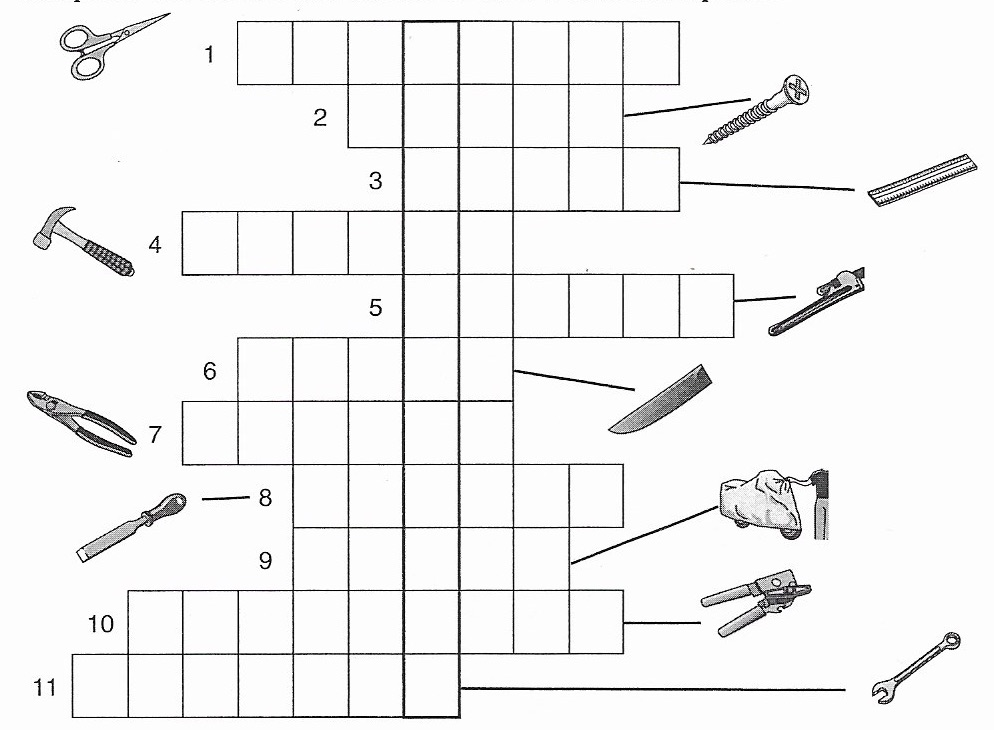 Unit 4: MovementRegarde la flèche sur chaque photo. Quelle direction représente-t-elle? Note la lettre.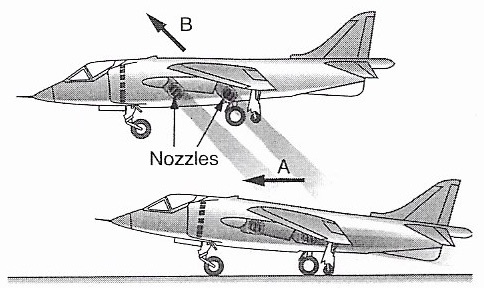 Diagonally up	…………Horizontal		…………Dessine, sur la photo ci-dessous, une flèche qui représente la direction suivante: vertically up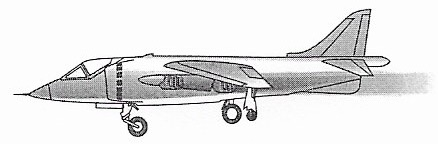 Ecris les formes complètes des vitesses suivantes en lettres.• 52 km/h	……………………………………………………………………………..• 78 mph	……………………………………………………………………………..• 14 m/s	……………………………………………………………………………..• 283 mph	……………………………………………………………………………..• 3697 rpm	……………………………………………………………………………..Unit 5: FlowDonne le contraire des mots suivants en anglais. • to rise		………………………..• top			………………………..• outlet		………………………..• to cool		………………………..• into			………………………..Associe un mot à chaque phrase.battery	cable		controller		lamp		solar panel		electrical current		switch• shines a light when the switch is on: ……………………….• converts the sun’s energy into an electrical current: …………………………….• stores electricity: ……………………………….• when a ………………………….. is closed, the electrical current can flow.• DC is a type of ………………………………….• electricity passes through the ………………………………... to the lamp or the battery. • carries the electrical current: …………………………………to carry = porter, amener Complète les phrases provenant d’un bulletin météo mondial. Suis l’exemple. Exemple: The night-time temperature in Helsinki will be minus two degrees Fahrenheit. (-2°F)• The day-time temperature in Mexico City will be ……………………………………………………………………… . (21°C)• The day-time temperature in Los Angeles will be ……………………………………………………………………… . (75°F)• The coldest night-time temperature in Moscow will be ……………………………………………………………………… . (-8°C)• The day-time temperature in Tunis will be ……………………………………………………………………… . (24°C)• The highest day-time temperature in Karachi will be ……………………………………………………………………… . (33°C)Associe le début de chaque phrase avec sa fin. The water pump pushes …The thermostat controls …The two hoses connect …The fan blows …The radiator cools …the temperature of the water.air through the radiator. the hot water from the engine. water around the engine. the radiator to the engine. JanuaryAprilJuneSeptemberNovember